                DIRECŢIA POLIŢIA LOCALĂ CĂLĂRAŞI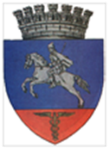                 Direcția Ordine Publică și Circulație pe Drumurile Publice                Nr. 888 din 02.05.2022                                                                                                                            Aprob                                                                                                                  Director Executiv                                                                                                            Ing.                                                                                                                     Anghel DanielRAPORT DE ACTIVITATEVă informez că în perioada 25 Aprilie – 01 Mai 2022, polițiștii locali din cadrul Direcției Ordine Publică și Circulație pe Drumurile Publice şi-au desfăşurat activitatea, conform planificării lunare, având la bază atribuţiile prevăzute în Legea nr. 155/2010, H.G.nr. 1332/2010, Planul de Ordine şi Siguranţă Publică al municipiului pe anul 2022, respectiv Regulamentul de Organizare şi Funcţionare, Regulamentul de Ordine Interioară, precum şi în concordanţă cu evoluţia situaţiei operative din zonele şi locurile date în responsabilitate. S-a avut în vedere, în principal, acoperirea cu elemente de dispozitiv, a tuturor zonelor şi itinerariilor de patrulare unde, conform statisticilor şi a informaţiilor primite de la celelalte structuri de ordine publică sau de la cetăţenii municipiului, acolo unde frecvent se tulbură ordinea şi liniştea publică, se săvârşesc acte sau fapte antisociale. În perioada 25 Aprilie – 01 Mai 2022 polițiștii locali din cadrul Direcției Ordine Publică și Circulație pe Drumuri Publice :au continuat desfășurarea de acțiuni în sistem integrat în colaborare cu reprezentanții I.P.J. Călărași, pentru asigurarea climatului de ordine și liniște publică pe raza municipiului. au acționat permanent, cu o patrulă mobilă, pe raza orașului pentru menținerea curățeniei mai ales în zona platformelor de gunoi, depistarea persoanelor care aruncă gunoi în alte locuri și a celor care caută prin deșeurile menajere din aceste locații, colaborând cu angajații REBU pentru ridicarea deșeurilor reciclabile. au desfășurat acțiuni pe linia siguranței rutiere precum și acțiuni pentru sancționarea celor care încalcă regulile privind oprirea, staționarea și parcările neregulamentare;au efectuat controale în trafic pe linia respectării reglementărilor legale privind circulația autovehiculelor de tonaj mare pe raza municipiului ;au desfășurat acțiuni pentru verificarea respectării programului de lucru de către operatorii economici care desfășoară activități de preparare, comercializare și consum al produselor alimentare și/sau băuturilor alcoolice și nealcoolice  ;au desfășurat acțiuni pentru prevenirea și combaterea cerșetoriei;au verificat respectarea prevederilor Regulamentului Parcărilor de Domiciliu ;au procedat la verificarea sesizărilor primite de la cetățeni cu privire la tulburarea ordinii și liniștii publice sau nerespectarea normelor de conviețuire, aplicând măsurile coercitive funcție de fiecare caz în parte ;au continuat la identificarea autovehiculelor abandonate sau fără stăpân de pe raza municipiului;au asigurat fluidizarea traficului rutier și pietonal precum și identificarea proprietarilor autovehiculelor aflate în zonele unde Primăria Călărași desfășoară activități de modernizare a carosabilului respectiv a trotuarelor sau a parcărilor de domiciliu precum și toaletarea arborilor ;au asigurat ordinea și liniștea publică precum și fluidizarea traficului rutier și pietonal cu ocazia manifestărilor dedicate Zilei Veteranilor de Război .  În perioada 25 Aprilie – 01 Mai 2022 polițiștii locali din cadrul Direcției Ordine Publică și Circulație pe Drumuri Publice au legitimat un număr de 143 persoane, au intervenit la 17 sesizări primite prin Dispeceratul instituției și 5 sesizări primite prin sistemul 112, au aplanat 3 stări conflictuale, au constatat 106 fapte antisociale și au aplicat un număr de 60 sancțiuni contravenționale (în valoare de 8800 lei) și 46 avertismente verbale, după cum urmează:OUG nr.195/2002 – privind circulația pe drumurile publice – 23 fapte constatate fiind aplicate sancțiuni contravenționale în valoare de 2320 lei dar și cu avertisment scris plus 46 puncte penalizare ;Legea nr.61/1991 – r - sancționarea faptelor de încălcare a unor norme de conviețuire socială, a ordinii și liniștii publice – 15 fapte constatate fiind aplicate sancțiuni contravenționale cu amendă în valoare de 2700 lei dar și cu avertisment scris ;OUG 97/2005 – privind actele de stare civilă – 1 faptă constatată fiind aplicată sancțiune contravențională în valoare de 80 lei dar ;HCL 219/2008 – privind Regulamentul de gospodărire comunală a municipiului Călărași – 15 fapte constatate fiind aplicate sancțiuni contravenționale în valoare de 1400 lei ;HCL 32/2017 – privind Regulamentul de ocupare a domeniului public sau privat aparținând municipiului Călărași – 1 faptă constatată fiind aplicată sancțiune contravențională în valoare de 300 lei ;HCL 41/2022 – privind Regulamentul parcărilor de domiciliu – 3 fapte constatate fiind aplicate sancțiuni contravenționale cu avertisment scris ;Legea 448/2006 – privind drepturile persoanelor cu handicap – 2 fapte constatate fiind aplicate sancțiuni contravenționale în valoare de 2000 lei . Aspectele ce țin de situația operativă și de activitățile efectuate de Direcția Ordine Publică și Circulație pe Drumurile Publice Călărași se regăsesc în Anexa 1 la prezentul Raport.Director Executiv AdjunctGabriel Vrînceanu